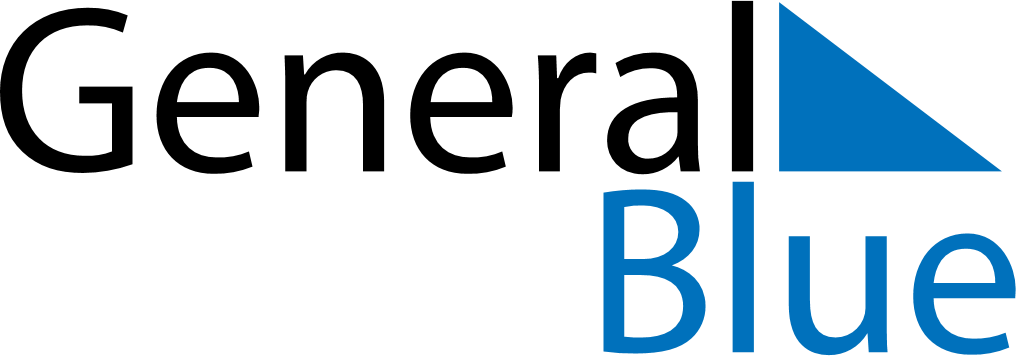 Uganda 2025 HolidaysUganda 2025 HolidaysDATENAME OF HOLIDAYJanuary 1, 2025WednesdayNew Year’s DayJanuary 26, 2025SundayLiberation DayFebruary 16, 2025SundayArchbishop Janan Luwum DayMarch 5, 2025WednesdayAsh WednesdayMarch 8, 2025SaturdayInternational Women’s DayMarch 30, 2025SundayEnd of Ramadan (Eid al-Fitr)April 18, 2025FridayGood FridayApril 20, 2025SundayEaster SundayApril 21, 2025MondayEaster MondayMay 1, 2025ThursdayLabour DayJune 3, 2025TuesdayMartyr’s DayJune 6, 2025FridayFeast of the Sacrifice (Eid al-Adha)June 9, 2025MondayNational Heroes DayOctober 9, 2025ThursdayIndependence DayDecember 25, 2025ThursdayChristmas DayDecember 26, 2025FridayBoxing Day